Дата: 14 апреля 2016 г.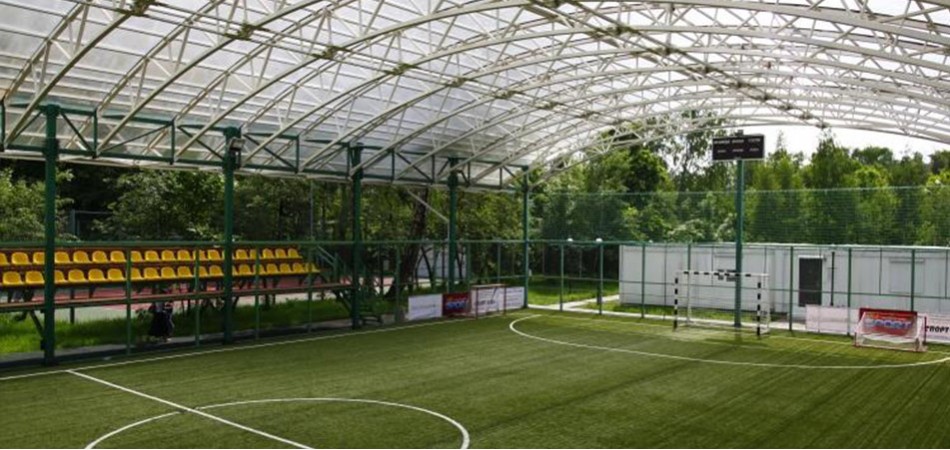 Установка навеса из поликарбоната над спортплощадкой (36 x 18):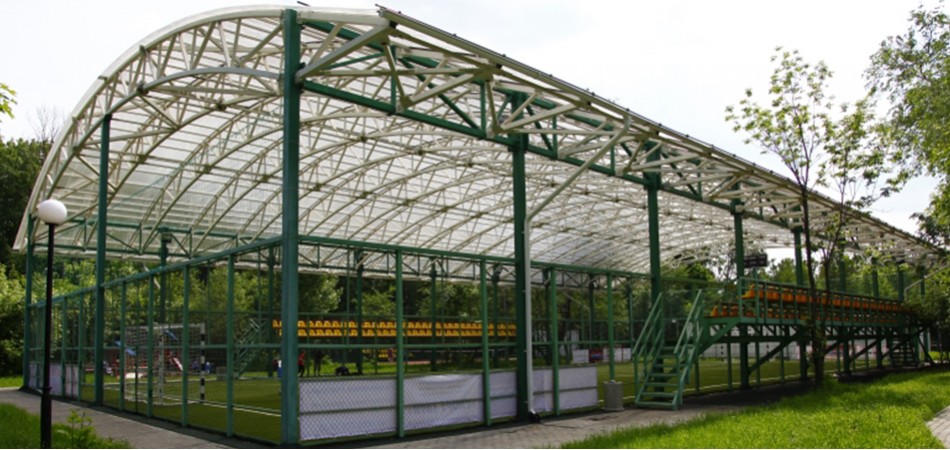 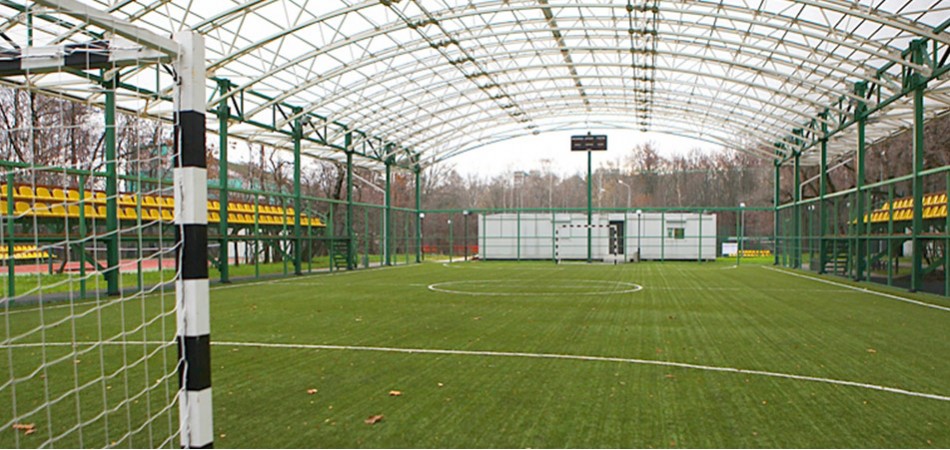 Проведение проектных работ и составление рабочей документации согласно соответствующим ГОСТам и СНИПам по ветровым и снеговым нагрузкам на сооружение.Проведение проектных работ и составление рабочей документации согласно соответствующим ГОСТам и СНИПам по ветровым и снеговым нагрузкам на сооружение.Проведение проектных работ и составление рабочей документации согласно соответствующим ГОСТам и СНИПам по ветровым и снеговым нагрузкам на сооружение.Проведение проектных работ и составление рабочей документации согласно соответствующим ГОСТам и СНИПам по ветровым и снеговым нагрузкам на сооружение.Проведение проектных работ и составление рабочей документации согласно соответствующим ГОСТам и СНИПам по ветровым и снеговым нагрузкам на сооружение.Проведение проектных работ и составление рабочей документации согласно соответствующим ГОСТам и СНИПам по ветровым и снеговым нагрузкам на сооружение.Проведение проектных работ и составление рабочей документации согласно соответствующим ГОСТам и СНИПам по ветровым и снеговым нагрузкам на сооружение.Проведение проектных работ и составление рабочей документации согласно соответствующим ГОСТам и СНИПам по ветровым и снеговым нагрузкам на сооружение.Проведение проектных работ и составление рабочей документации согласно соответствующим ГОСТам и СНИПам по ветровым и снеговым нагрузкам на сооружение.2Архитектурные, а также конструктивные и объёмно-планировочные решения в составе: Архитектурные, а также конструктивные и объёмно-планировочные решения в составе: Архитектурные, а также конструктивные и объёмно-планировочные решения в составе: Архитектурные, а также конструктивные и объёмно-планировочные решения в составе: Архитектурные, а также конструктивные и объёмно-планировочные решения в составе: Архитектурные, а также конструктивные и объёмно-планировочные решения в составе: Архитектурные, а также конструктивные и объёмно-планировочные решения в составе: Архитектурные, а также конструктивные и объёмно-планировочные решения в составе: 2Конструкции металлическиеКонструкции металлическиеКонструкции металлическиеКонструкции металлическиеКонструкции металлическиеКонструкции металлическиеКонструкции металлические2Конструкции железобетонныеКонструкции железобетонныеКонструкции железобетонныеКонструкции железобетонныеКонструкции железобетонныеКонструкции железобетонныеКонструкции железобетонные№Наименование работЕдиница измеренияКоличествоЦена за единицу материала Цена за единицу работ Общая стоимость материала Общая стоимость работ Сумма 1Монтаж навеса (металлокаркас с грунтовкой)т3Заливка ЖБ опор с армированиемм34Монтаж поликарбоната по металлокаркасум2Итого:Итого:Итого:Итого:Итого:Итого:Итого:Итого: